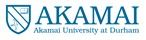 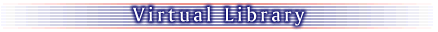 
Akamai Library Overview
The Akamai Virtual Library is designed as a link library for the Internet, providing online gateways to support effective scholarly study and research. Should students or faculty find broken links or question the quality of content on any of the sites listed, please notify the University headquarters by email as soon as possible.Akamai Library ContentsReference Area
Hyper-Text Libraries
Virtual Library Project
Government References
News and Newspapers
Internet Search Engines and Tools
Journals
Virtual Museums
Legal Forms Online

Return to Main Library Page